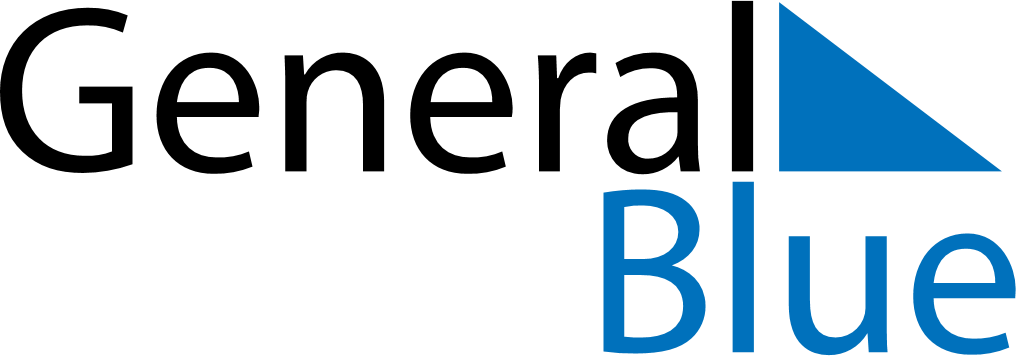 February 2024February 2024February 2024February 2024February 2024February 2024Miskolc, Borsod-Abauj-Zemplen, HungaryMiskolc, Borsod-Abauj-Zemplen, HungaryMiskolc, Borsod-Abauj-Zemplen, HungaryMiskolc, Borsod-Abauj-Zemplen, HungaryMiskolc, Borsod-Abauj-Zemplen, HungaryMiskolc, Borsod-Abauj-Zemplen, HungarySunday Monday Tuesday Wednesday Thursday Friday Saturday 1 2 3 Sunrise: 7:06 AM Sunset: 4:34 PM Daylight: 9 hours and 28 minutes. Sunrise: 7:04 AM Sunset: 4:36 PM Daylight: 9 hours and 31 minutes. Sunrise: 7:03 AM Sunset: 4:37 PM Daylight: 9 hours and 34 minutes. 4 5 6 7 8 9 10 Sunrise: 7:02 AM Sunset: 4:39 PM Daylight: 9 hours and 37 minutes. Sunrise: 7:00 AM Sunset: 4:40 PM Daylight: 9 hours and 40 minutes. Sunrise: 6:59 AM Sunset: 4:42 PM Daylight: 9 hours and 43 minutes. Sunrise: 6:57 AM Sunset: 4:44 PM Daylight: 9 hours and 46 minutes. Sunrise: 6:56 AM Sunset: 4:45 PM Daylight: 9 hours and 49 minutes. Sunrise: 6:54 AM Sunset: 4:47 PM Daylight: 9 hours and 52 minutes. Sunrise: 6:53 AM Sunset: 4:49 PM Daylight: 9 hours and 55 minutes. 11 12 13 14 15 16 17 Sunrise: 6:51 AM Sunset: 4:50 PM Daylight: 9 hours and 59 minutes. Sunrise: 6:49 AM Sunset: 4:52 PM Daylight: 10 hours and 2 minutes. Sunrise: 6:48 AM Sunset: 4:53 PM Daylight: 10 hours and 5 minutes. Sunrise: 6:46 AM Sunset: 4:55 PM Daylight: 10 hours and 8 minutes. Sunrise: 6:45 AM Sunset: 4:57 PM Daylight: 10 hours and 11 minutes. Sunrise: 6:43 AM Sunset: 4:58 PM Daylight: 10 hours and 15 minutes. Sunrise: 6:41 AM Sunset: 5:00 PM Daylight: 10 hours and 18 minutes. 18 19 20 21 22 23 24 Sunrise: 6:39 AM Sunset: 5:01 PM Daylight: 10 hours and 21 minutes. Sunrise: 6:38 AM Sunset: 5:03 PM Daylight: 10 hours and 25 minutes. Sunrise: 6:36 AM Sunset: 5:05 PM Daylight: 10 hours and 28 minutes. Sunrise: 6:34 AM Sunset: 5:06 PM Daylight: 10 hours and 31 minutes. Sunrise: 6:32 AM Sunset: 5:08 PM Daylight: 10 hours and 35 minutes. Sunrise: 6:30 AM Sunset: 5:09 PM Daylight: 10 hours and 38 minutes. Sunrise: 6:29 AM Sunset: 5:11 PM Daylight: 10 hours and 42 minutes. 25 26 27 28 29 Sunrise: 6:27 AM Sunset: 5:12 PM Daylight: 10 hours and 45 minutes. Sunrise: 6:25 AM Sunset: 5:14 PM Daylight: 10 hours and 49 minutes. Sunrise: 6:23 AM Sunset: 5:15 PM Daylight: 10 hours and 52 minutes. Sunrise: 6:21 AM Sunset: 5:17 PM Daylight: 10 hours and 55 minutes. Sunrise: 6:19 AM Sunset: 5:19 PM Daylight: 10 hours and 59 minutes. 